 Тест на ученик года 2015-2016 учебный год. Сколько основных цветов в живописиА) 7                 Б)5                     В)3 Гризаиль – этоА) вид живописи, выполняемый смешанными цветамиБ) вид живописи, выполняемый тональными градациями одного цвета, чаще всего серогоВ) разновидность графики Созвучие цветовой гаммыА) Контраст                  Б) Ритм                           В) Колорит Пропорции – это А) равенство двух отношений  Б) несоответствие с чем-либо в количественном отношенииВ) соотношение величин, частей, составляющих одно целоеСредства выразительности в графике (выбрать возможные правильные ответы)А) Мазок          Б) Линия             В) Цвет               Г) Пятно                 Д) Точка Выберите верное определение:А) Геральдика – наука о денежных знаках и монетахБ) Геральдика – наука о гербах и их прочтенииВ) Геральдика – наука о марках Установить соответствие В какой росписи используют «розан» и «купавку»А) Хохлома          Б) Жостова           В) Гжель                 Г) Городец Какую роспись называют «Золотой»А) Хохлома          Б) Жостова           В) Гжель                 Г) Городец Глиняные игрушки, которые перед тем как расписывать белятА) Дымковские             Б) Каргопольские            В) Филимоновские Глиняные игрушки,  среди которых встречается «полкан»А) Дымковская             Б) Каргопольская             В) Филимоновская Установите соответствиеКакие сосуды в Древней Греции украшали «краснофигурной» и «чернофигурной» росписьюА) Кувшин            Б) Тарелки             В) Вазы                Г) Горшки Напишите жанр изобразительного искусстваУстановите соответствие между произведениями и их авторами Гжель А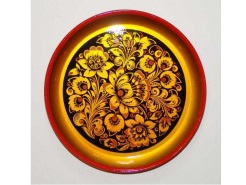  Жостово Б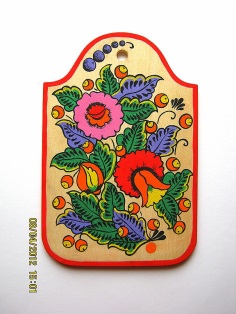  Хохлома В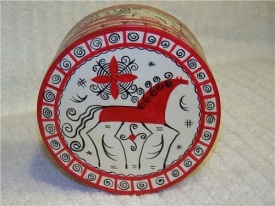  Городец Г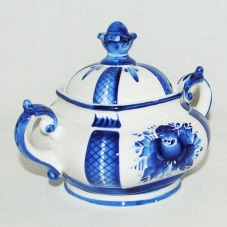  Полхов-Майдан Д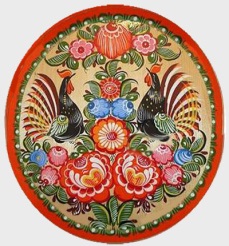  Мезенская Ж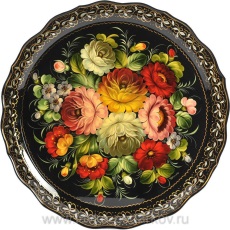 1. Филимоновская игрушка А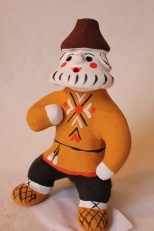 2. Каргопольская игрушка Б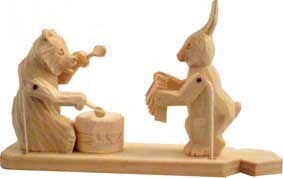 3. Дымковская игрушка В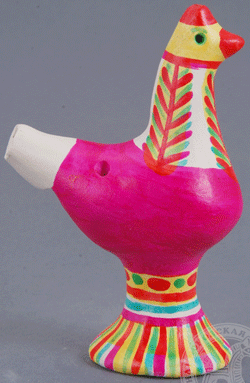 4. Богородская  игрушка Г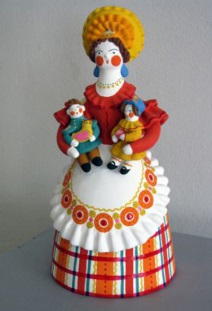 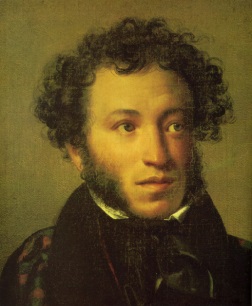 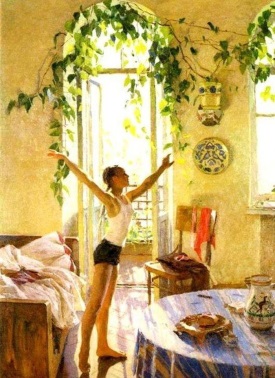 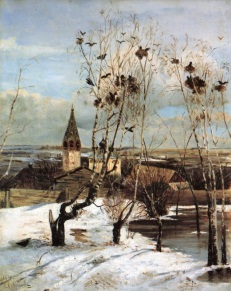 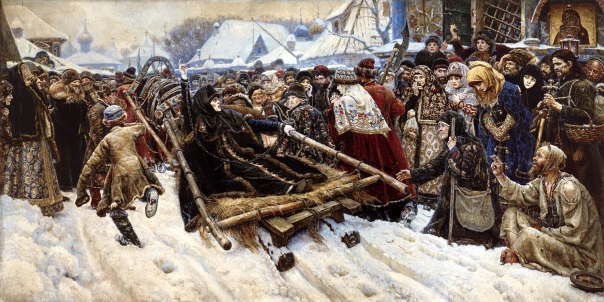 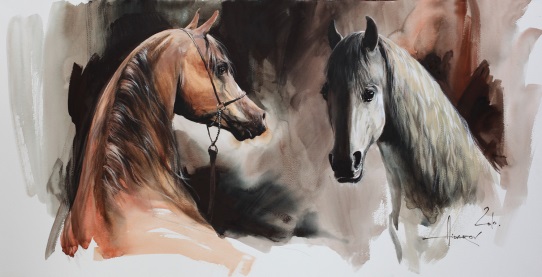 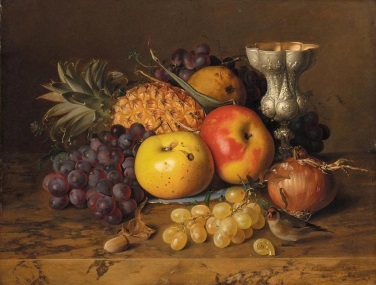 1« Утро стрелецкой казни» А Решетников Ф.П.2 «Розовые Гималаи» Б Васнецов В.М.3 «Опять двойка» В Рерих Н.К.4 «Иван царевич на сером волке» Г Суриков В.И.